（海外在住者対象推薦入学特別選抜用 / Recommendation for Overseas Residents ・融合科学共同専攻 / Division of Transdisciplinary Sciences）                                                 北陸先端科学技術大学院大学先端科学技術研究科融合科学共同専攻博士後期課程入学願書Application Form - Doctoral Program / Japan Advanced Institute of Science and Technology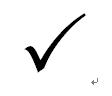 受験番号Examinee’s Number※受験する選抜試験名/Type of Examination海外在住者対象推薦入学特別選抜/ Examination for Admission on Recommendation for Overseas Residents海外在住者対象推薦入学特別選抜/ Examination for Admission on Recommendation for Overseas Residents海外在住者対象推薦入学特別選抜/ Examination for Admission on Recommendation for Overseas Residents海外在住者対象推薦入学特別選抜/ Examination for Admission on Recommendation for Overseas Residents海外在住者対象推薦入学特別選抜/ Examination for Admission on Recommendation for Overseas Residents海外在住者対象推薦入学特別選抜/ Examination for Admission on Recommendation for Overseas Residents海外在住者対象推薦入学特別選抜/ Examination for Admission on Recommendation for Overseas Residents海外在住者対象推薦入学特別選抜/ Examination for Admission on Recommendation for Overseas Residents海外在住者対象推薦入学特別選抜/ Examination for Admission on Recommendation for Overseas Residents海外在住者対象推薦入学特別選抜/ Examination for Admission on Recommendation for Overseas Residents海外在住者対象推薦入学特別選抜/ Examination for Admission on Recommendation for Overseas Residents海外在住者対象推薦入学特別選抜/ Examination for Admission on Recommendation for Overseas Residents海外在住者対象推薦入学特別選抜/ Examination for Admission on Recommendation for Overseas Residents海外在住者対象推薦入学特別選抜/ Examination for Admission on Recommendation for Overseas Residents海外在住者対象推薦入学特別選抜/ Examination for Admission on Recommendation for Overseas Residents写真 / Photographたて　よこ４cm×３cm / 4 cm long × 3 cm wide入学希望年月/ Admission Term令和７年４月 / April 2025令和７年４月 / April 2025令和７年４月 / April 2025令和７年４月 / April 2025令和７年４月 / April 2025令和７年４月 / April 2025令和７年４月 / April 2025令和７年４月 / April 2025令和７年４月 / April 2025令和７年４月 / April 2025令和７年４月 / April 2025令和７年４月 / April 2025令和７年４月 / April 2025令和７年４月 / April 2025令和７年４月 / April 2025写真 / Photographたて　よこ４cm×３cm / 4 cm long × 3 cm wideフリガナ写真 / Photographたて　よこ４cm×３cm / 4 cm long × 3 cm wide氏名 / Name外国人留学生は英字で記入/ International students must write their names in English.性別 / Gender性別 / Gender性別 / Gender性別 / Gender性別 / Gender写真 / Photographたて　よこ４cm×３cm / 4 cm long × 3 cm wide氏名 / Name外国人留学生は英字で記入/ International students must write their names in English.男 / Male女 / Female男 / Male女 / Female男 / Male女 / Female男 / Male女 / Female男 / Male女 / Female写真 / Photographたて　よこ４cm×３cm / 4 cm long × 3 cm wide生年月日 / Date of Birth　　　　年 / Year　　　　月 / Month　　　　日 / Day　　　　年 / Year　　　　月 / Month　　　　日 / Day　　　　年 / Year　　　　月 / Month　　　　日 / Day　　　　年 / Year　　　　月 / Month　　　　日 / Day　　　　年 / Year　　　　月 / Month　　　　日 / Day　　　　年 / Year　　　　月 / Month　　　　日 / Day　　　　年 / Year　　　　月 / Month　　　　日 / Day　　　　年 / Year　　　　月 / Month　　　　日 / Day　　　　年 / Year　　　　月 / Month　　　　日 / Day　　　　年 / Year　　　　月 / Month　　　　日 / Day　　　　年 / Year　　　　月 / Month　　　　日 / Day　　　　年 / Year　　　　月 / Month　　　　日 / Day　　　　年 / Year　　　　月 / Month　　　　日 / Day　　　　年 / Year　　　　月 / Month　　　　日 / Day　　　　年 / Year　　　　月 / Month　　　　日 / Day写真 / Photographたて　よこ４cm×３cm / 4 cm long × 3 cm wide希望主任研究指導教員名 / Intended Supervisor希望主任研究指導教員名 / Intended Supervisor希望主任研究指導教員名 / Intended Supervisor希望主任研究指導教員名 / Intended Supervisor出願資格を満たす最終学歴 /Eligibility Requirement１２３４５６７８１２３４５６７８１２３４５６７８１２３４５６７８１２３４５６７８１２３４５６７８１２３４５６７８１２３４５６７８１２３４５６７８*募集要項の「出願資格」から1つ選択 / See Eligibility Requirements on the Application Guide.*募集要項の「出願資格」から1つ選択 / See Eligibility Requirements on the Application Guide.*募集要項の「出願資格」から1つ選択 / See Eligibility Requirements on the Application Guide.*募集要項の「出願資格」から1つ選択 / See Eligibility Requirements on the Application Guide.*募集要項の「出願資格」から1つ選択 / See Eligibility Requirements on the Application Guide.*募集要項の「出願資格」から1つ選択 / See Eligibility Requirements on the Application Guide.*募集要項の「出願資格」から1つ選択 / See Eligibility Requirements on the Application Guide.出願資格を満たす最終学歴 /Eligibility Requirement大学院名/ University　　　　　　　　研究科名/ Department　　　　　　　　研究科名/ Department　　　　　　　　研究科名/ Department　　　　　　　　研究科名/ Department　　　　　　　　専攻名/ Major専攻名/ Major出願資格を満たす最終学歴 /Eligibility Requirement修了 / Graduated修了見込 / Will graduate修了 / Graduated修了見込 / Will graduate修了 / Graduated修了見込 / Will graduate修了 / Graduated修了見込 / Will graduate修了 / Graduated修了見込 / Will graduate修了 / Graduated修了見込 / Will graduatein　　　　　年 / Year 　　　月 / Monthin　　　　　年 / Year 　　　月 / Monthin　　　　　年 / Year 　　　月 / Monthin　　　　　年 / Year 　　　月 / Monthin　　　　　年 / Year 　　　月 / Monthin　　　　　年 / Year 　　　月 / Monthin　　　　　年 / Year 　　　月 / Monthin　　　　　年 / Year 　　　月 / Monthin　　　　　年 / Year 　　　月 / Monthin　　　　　年 / Year 　　　月 / Month現住所 / Current Address　〒現住所 / Current Address　〒現住所 / Current Address　〒現住所 / Current Address　〒現住所 / Current Address　〒現住所 / Current Address　〒現住所 / Current Address　〒現住所 / Current Address　〒現住所 / Current Address　〒現住所 / Current Address　〒現住所 / Current Address　〒現住所 / Current Address　〒現住所 / Current Address　〒現住所 / Current Address　〒現住所 / Current Address　〒現住所 / Current Address　〒現住所 / Current Address　〒EmailEmailEmail携帯電話/ Cell Phone	携帯電話/ Cell Phone	携帯電話/ Cell Phone	携帯電話/ Cell Phone	携帯電話/ Cell Phone	携帯電話/ Cell Phone	携帯電話/ Cell Phone	携帯電話/ Cell Phone	携帯電話/ Cell Phone	自宅電話/ Home Phone自宅電話/ Home Phone自宅電話/ Home Phone自宅電話/ Home Phone自宅電話/ Home Phone緊急時の連絡先住所 / Emergency contact address　　〒緊急時の連絡先住所 / Emergency contact address　　〒緊急時の連絡先住所 / Emergency contact address　　〒緊急時の連絡先住所 / Emergency contact address　　〒緊急時の連絡先住所 / Emergency contact address　　〒緊急時の連絡先住所 / Emergency contact address　　〒緊急時の連絡先住所 / Emergency contact address　　〒緊急時の連絡先住所 / Emergency contact address　　〒緊急時の連絡先住所 / Emergency contact address　　〒緊急時の連絡先住所 / Emergency contact address　　〒緊急時の連絡先住所 / Emergency contact address　　〒緊急時の連絡先住所 / Emergency contact address　　〒緊急時の連絡先住所 / Emergency contact address　　〒緊急時の連絡先住所 / Emergency contact address　　〒緊急時の連絡先住所 / Emergency contact address　　〒緊急時の連絡先住所 / Emergency contact address　　〒緊急時の連絡先住所 / Emergency contact address　　〒氏名 / Name	氏名 / Name	氏名 / Name	続柄 / Relationship	続柄 / Relationship	続柄 / Relationship	続柄 / Relationship	続柄 / Relationship	続柄 / Relationship	続柄 / Relationship	続柄 / Relationship	続柄 / Relationship	電話 / Phone電話 / Phone電話 / Phone電話 / Phone電話 / Phone学　　　　　歴 / Educational Background高等学校から記入。大学においては学部・学科、大学院においては研究科・専攻まで記入。大学等で研究生として在学歴がある場合は学歴欄にその期間も記入。Applicants must fill in their educational background starting from high school until the most recent school. If applicable, please also write any experience as a research student at a university or other institution. Please fill in the department and faculty of the university.学　　　　　歴 / Educational Background高等学校から記入。大学においては学部・学科、大学院においては研究科・専攻まで記入。大学等で研究生として在学歴がある場合は学歴欄にその期間も記入。Applicants must fill in their educational background starting from high school until the most recent school. If applicable, please also write any experience as a research student at a university or other institution. Please fill in the department and faculty of the university.学　　　　　歴 / Educational Background高等学校から記入。大学においては学部・学科、大学院においては研究科・専攻まで記入。大学等で研究生として在学歴がある場合は学歴欄にその期間も記入。Applicants must fill in their educational background starting from high school until the most recent school. If applicable, please also write any experience as a research student at a university or other institution. Please fill in the department and faculty of the university.学　　　　　歴 / Educational Background高等学校から記入。大学においては学部・学科、大学院においては研究科・専攻まで記入。大学等で研究生として在学歴がある場合は学歴欄にその期間も記入。Applicants must fill in their educational background starting from high school until the most recent school. If applicable, please also write any experience as a research student at a university or other institution. Please fill in the department and faculty of the university.学　　　　　歴 / Educational Background高等学校から記入。大学においては学部・学科、大学院においては研究科・専攻まで記入。大学等で研究生として在学歴がある場合は学歴欄にその期間も記入。Applicants must fill in their educational background starting from high school until the most recent school. If applicable, please also write any experience as a research student at a university or other institution. Please fill in the department and faculty of the university.学　　　　　歴 / Educational Background高等学校から記入。大学においては学部・学科、大学院においては研究科・専攻まで記入。大学等で研究生として在学歴がある場合は学歴欄にその期間も記入。Applicants must fill in their educational background starting from high school until the most recent school. If applicable, please also write any experience as a research student at a university or other institution. Please fill in the department and faculty of the university.学　　　　　歴 / Educational Background高等学校から記入。大学においては学部・学科、大学院においては研究科・専攻まで記入。大学等で研究生として在学歴がある場合は学歴欄にその期間も記入。Applicants must fill in their educational background starting from high school until the most recent school. If applicable, please also write any experience as a research student at a university or other institution. Please fill in the department and faculty of the university.学　　　　　歴 / Educational Background高等学校から記入。大学においては学部・学科、大学院においては研究科・専攻まで記入。大学等で研究生として在学歴がある場合は学歴欄にその期間も記入。Applicants must fill in their educational background starting from high school until the most recent school. If applicable, please also write any experience as a research student at a university or other institution. Please fill in the department and faculty of the university.学　　　　　歴 / Educational Background高等学校から記入。大学においては学部・学科、大学院においては研究科・専攻まで記入。大学等で研究生として在学歴がある場合は学歴欄にその期間も記入。Applicants must fill in their educational background starting from high school until the most recent school. If applicable, please also write any experience as a research student at a university or other institution. Please fill in the department and faculty of the university.学　　　　　歴 / Educational Background高等学校から記入。大学においては学部・学科、大学院においては研究科・専攻まで記入。大学等で研究生として在学歴がある場合は学歴欄にその期間も記入。Applicants must fill in their educational background starting from high school until the most recent school. If applicable, please also write any experience as a research student at a university or other institution. Please fill in the department and faculty of the university.学　　　　　歴 / Educational Background高等学校から記入。大学においては学部・学科、大学院においては研究科・専攻まで記入。大学等で研究生として在学歴がある場合は学歴欄にその期間も記入。Applicants must fill in their educational background starting from high school until the most recent school. If applicable, please also write any experience as a research student at a university or other institution. Please fill in the department and faculty of the university.学　　　　　歴 / Educational Background高等学校から記入。大学においては学部・学科、大学院においては研究科・専攻まで記入。大学等で研究生として在学歴がある場合は学歴欄にその期間も記入。Applicants must fill in their educational background starting from high school until the most recent school. If applicable, please also write any experience as a research student at a university or other institution. Please fill in the department and faculty of the university.学　　　　　歴 / Educational Background高等学校から記入。大学においては学部・学科、大学院においては研究科・専攻まで記入。大学等で研究生として在学歴がある場合は学歴欄にその期間も記入。Applicants must fill in their educational background starting from high school until the most recent school. If applicable, please also write any experience as a research student at a university or other institution. Please fill in the department and faculty of the university.学　　　　　歴 / Educational Background高等学校から記入。大学においては学部・学科、大学院においては研究科・専攻まで記入。大学等で研究生として在学歴がある場合は学歴欄にその期間も記入。Applicants must fill in their educational background starting from high school until the most recent school. If applicable, please also write any experience as a research student at a university or other institution. Please fill in the department and faculty of the university.学　　　　　歴 / Educational Background高等学校から記入。大学においては学部・学科、大学院においては研究科・専攻まで記入。大学等で研究生として在学歴がある場合は学歴欄にその期間も記入。Applicants must fill in their educational background starting from high school until the most recent school. If applicable, please also write any experience as a research student at a university or other institution. Please fill in the department and faculty of the university.学　　　　　歴 / Educational Background高等学校から記入。大学においては学部・学科、大学院においては研究科・専攻まで記入。大学等で研究生として在学歴がある場合は学歴欄にその期間も記入。Applicants must fill in their educational background starting from high school until the most recent school. If applicable, please also write any experience as a research student at a university or other institution. Please fill in the department and faculty of the university.学　　　　　歴 / Educational Background高等学校から記入。大学においては学部・学科、大学院においては研究科・専攻まで記入。大学等で研究生として在学歴がある場合は学歴欄にその期間も記入。Applicants must fill in their educational background starting from high school until the most recent school. If applicable, please also write any experience as a research student at a university or other institution. Please fill in the department and faculty of the university.入学・卒業（見込）年月 / Period of (Expected) Attendance入学・卒業（見込）年月 / Period of (Expected) Attendance入学・卒業（見込）年月 / Period of (Expected) Attendance入学・卒業（見込）年月 / Period of (Expected) Attendance入学・卒業（見込）年月 / Period of (Expected) Attendance入学・卒業（見込）年月 / Period of (Expected) Attendance学校等の名称 / Name of School学校等の名称 / Name of School学校等の名称 / Name of School学校等の名称 / Name of School学校等の名称 / Name of School学校等の名称 / Name of School学校等の名称 / Name of School学校等の名称 / Name of School学校等の名称 / Name of School学校等の名称 / Name of School学校等の名称 / Name of School　　　   年/Year　　月/Month ～　　　年/Year　　月/Month　　　   年/Year　　月/Month ～　　　年/Year　　月/Month　　　   年/Year　　月/Month ～　　　年/Year　　月/Month　　　   年/Year　　月/Month ～　　　年/Year　　月/Month　　　   年/Year　　月/Month ～　　　年/Year　　月/Month　　　   年/Year　　月/Month ～　　　年/Year　　月/Month高等学校/ Secondary School（所在国/Country　　　　　）高等学校/ Secondary School（所在国/Country　　　　　）高等学校/ Secondary School（所在国/Country　　　　　）　　　　 年/Year　　月/Month ～　　　年/Year　　月/Month　　　　 年/Year　　月/Month ～　　　年/Year　　月/Month　　　　 年/Year　　月/Month ～　　　年/Year　　月/Month　　　　 年/Year　　月/Month ～　　　年/Year　　月/Month　　　　 年/Year　　月/Month ～　　　年/Year　　月/Month　　　　 年/Year　　月/Month ～　　　年/Year　　月/Month　　　　 年/Year　　月/Month ～　　　年/Year　　月/Month　　　　 年/Year　　月/Month ～　　　年/Year　　月/Month　　　　 年/Year　　月/Month ～　　　年/Year　　月/Month　　　　 年/Year　　月/Month ～　　　年/Year　　月/Month　　　　 年/Year　　月/Month ～　　　年/Year　　月/Month　　　　 年/Year　　月/Month ～　　　年/Year　　月/Month　　　　 年/Year　　月/Month ～　　　年/Year　　月/Month　　　　 年/Year　　月/Month ～　　　年/Year　　月/Month　　　　 年/Year　　月/Month ～　　　年/Year　　月/Month　　　　 年/Year　　月/Month ～　　　年/Year　　月/Month　　　　 年/Year　　月/Month ～　　　年/Year　　月/Month　　　　 年/Year　　月/Month ～　　　年/Year　　月/Month職　　　　　歴 / Professional Background職　　　　　歴 / Professional Background入社・退職年月 / Period of Employment企業・機関等名称/ Name of Organization　　　　 年/Year　　月/Month ～　　　年/Year　　月/Month　　　　 年/Year　　月/Month ～　　　年/Year　　月/Month　　　　 年/Year　　月/Month ～　　　年/Year　　月/Month現有職者選択欄 / Will you quit your job at the time of enrollment?入学後に［退職する・退職しない］予定です。/( Yes・No ) 国籍/ Nationality国籍/ Nationality区分/ Category区分/ Category私費留学生 / Privately financed international students日本政府奨学金留学生 / Japanese government (MEXT) scholarship students外国政府派遣留学生 / Foreign government scholarship students私費留学生 / Privately financed international students日本政府奨学金留学生 / Japanese government (MEXT) scholarship students外国政府派遣留学生 / Foreign government scholarship students私費留学生 / Privately financed international students日本政府奨学金留学生 / Japanese government (MEXT) scholarship students外国政府派遣留学生 / Foreign government scholarship students私費留学生 / Privately financed international students日本政府奨学金留学生 / Japanese government (MEXT) scholarship students外国政府派遣留学生 / Foreign government scholarship students私費留学生 / Privately financed international students日本政府奨学金留学生 / Japanese government (MEXT) scholarship students外国政府派遣留学生 / Foreign government scholarship students私費留学生 / Privately financed international students日本政府奨学金留学生 / Japanese government (MEXT) scholarship students外国政府派遣留学生 / Foreign government scholarship students氏名 / Name氏名 / NameFamilyGivenGivenOther (s)言語能力（自己評価をexcellent・good・fair・poorから選択）/ Language Proficiency (Evaluate the level as excellent, good, fair or poor.)言語能力（自己評価をexcellent・good・fair・poorから選択）/ Language Proficiency (Evaluate the level as excellent, good, fair or poor.)言語能力（自己評価をexcellent・good・fair・poorから選択）/ Language Proficiency (Evaluate the level as excellent, good, fair or poor.)言語能力（自己評価をexcellent・good・fair・poorから選択）/ Language Proficiency (Evaluate the level as excellent, good, fair or poor.)言語能力（自己評価をexcellent・good・fair・poorから選択）/ Language Proficiency (Evaluate the level as excellent, good, fair or poor.)言語能力（自己評価をexcellent・good・fair・poorから選択）/ Language Proficiency (Evaluate the level as excellent, good, fair or poor.)言語能力（自己評価をexcellent・good・fair・poorから選択）/ Language Proficiency (Evaluate the level as excellent, good, fair or poor.)言語能力（自己評価をexcellent・good・fair・poorから選択）/ Language Proficiency (Evaluate the level as excellent, good, fair or poor.)言語能力（自己評価をexcellent・good・fair・poorから選択）/ Language Proficiency (Evaluate the level as excellent, good, fair or poor.)言語能力（自己評価をexcellent・good・fair・poorから選択）/ Language Proficiency (Evaluate the level as excellent, good, fair or poor.)言語能力（自己評価をexcellent・good・fair・poorから選択）/ Language Proficiency (Evaluate the level as excellent, good, fair or poor.)言語能力（自己評価をexcellent・good・fair・poorから選択）/ Language Proficiency (Evaluate the level as excellent, good, fair or poor.)言語能力（自己評価をexcellent・good・fair・poorから選択）/ Language Proficiency (Evaluate the level as excellent, good, fair or poor.)英　語/English読む/ Readingexcellent  good  fair  poor読む/ Readingexcellent  good  fair  poor読む/ Readingexcellent  good  fair  poor書く/ Writingexcellent  good  fair  poor書く/ Writingexcellent  good  fair  poor書く/ Writingexcellent  good  fair  poor書く/ Writingexcellent  good  fair  poor書く/ Writingexcellent  good  fair  poor聞く/ Listeningexcellent  good  fair  poor聞く/ Listeningexcellent  good  fair  poor聞く/ Listeningexcellent  good  fair  poor話す/ Speakingexcellent  good  fair  poor日本語/Japanese読む/ Readingexcellent  good  fair  poor読む/ Readingexcellent  good  fair  poor読む/ Readingexcellent  good  fair  poor書く/ Writingexcellent  good  fair  poor書く/ Writingexcellent  good  fair  poor書く/ Writingexcellent  good  fair  poor書く/ Writingexcellent  good  fair  poor書く/ Writingexcellent  good  fair  poor聞く/ Listeningexcellent  good  fair  poor聞く/ Listeningexcellent  good  fair  poor聞く/ Listeningexcellent  good  fair  poor話す/ Speakingexcellent  good  fair  poor希望するイノベーション（３つのチャレンジ） /  Desired Challenge選択したイノベーションは、あくまでも入試の参考にするものであり、入学後のイノベーションの選択には一切影響しない。/ This information will be used only for the examination and will not affect the actual desired Challenge.*「３つの挑戦的なイノベーションの枠組み（３つのチャレンジ）」のうち、希望する１つを選択 /  Select one type of “Innovation” in which you want to challenge out of three: Life Innovation, Green Innovation, System Innovation.希望するイノベーション（３つのチャレンジ） /  Desired Challenge選択したイノベーションは、あくまでも入試の参考にするものであり、入学後のイノベーションの選択には一切影響しない。/ This information will be used only for the examination and will not affect the actual desired Challenge.*「３つの挑戦的なイノベーションの枠組み（３つのチャレンジ）」のうち、希望する１つを選択 /  Select one type of “Innovation” in which you want to challenge out of three: Life Innovation, Green Innovation, System Innovation.希望するイノベーション（３つのチャレンジ） /  Desired Challenge選択したイノベーションは、あくまでも入試の参考にするものであり、入学後のイノベーションの選択には一切影響しない。/ This information will be used only for the examination and will not affect the actual desired Challenge.*「３つの挑戦的なイノベーションの枠組み（３つのチャレンジ）」のうち、希望する１つを選択 /  Select one type of “Innovation” in which you want to challenge out of three: Life Innovation, Green Innovation, System Innovation.ライフイノベーション /  Life Innovationグリーンイノベーション /  Green Innovationシステムイノベーション /  System Innovation